РОССИЙСКАЯ ФЕДЕРАЦИЯКЕМЕРОВСКАЯ ОБЛАСТЬТАШТАГОЛЬСКИЙ МУНИЦИПАЛЬНЫЙ РАЙОН МУНИЦИПАЛЬНОЕ ОБРАЗОВАНИЕ «ШЕРЕГЕШСКОЕ ГОРОДСКОЕ ПОСЕЛЕНИЕ»СОВЕТ НАРОДНЫХ ДЕПУТАТОВ ШЕРЕГЕШСКОГО ГОРОДСКОГО ПОСЕЛЕНИЯРЕШЕНИЕОт «01» октября 2013 года                          		                        № 326/1 Принято Советом народных депутатов Шерегешского городского поселенияот 01.10.2013 г.«О внесении изменений в Решение Совета народных депутатов Шерегешского городского поселения от 09.02.2011 года № 220 «Об утверждении Положения о размерах и условиях оплаты труда муниципальных служащих Шерегешского городского поселения»	В соответствии с Федеральным законом от 06.10.2003 г. № 131 – ФЗ «Об общих принципах организации местного самоуправления в Российской Федерации», Федеральным законом  от 02.03.2007 г. № 25 – ФЗ «О муниципальной службе в Российской Федерации», Законом Кемеровской области от 30.06.2007 г. № 103 – ОЗ  «О некоторых вопросах прохождения муниципальной службы», Уставом Шерегешского городского поселения, Совет народных депутатов Шерегешского городского поселения,РЕШИЛ:Внести изменения в Приложение №2 Решения Совета народных депутатов Шерегешского городского поселения от 09.02.2011 года № 220 «Об утверждении Положения о размерах и условиях оплаты труда муниципальных служащих Шерегешского городского поселения»  согласно  Приложения №1  к  настоящему решению.Увеличить размеры должностных окладов лиц, замещающих должности муниципальной службы муниципального образования Шерегешское городское поселения  с 1 октября 2013 года на 5,5 процента.При индексации должностных окладов их размеры  подлежат округлению до целого рубля в сторону увеличения.Настоящее решение обнародовать на информационных стендах в здании Администрации Шерегешского городского поселения, разместить на официальном сайте администрации Шерегешского городского поселения в сети Интернет.Настоящее решение вступает в силу с момента его обнародования на информационных стендах.Глава Шерегешского городского поселения      	          				В.В. ДорогунцовПредседательСовета народных депутатов                                    О.В. ФранцеваШерегешского городского поселенияПриложение № 1 к решениюСовета народных депутатов Шерегешского городского поселенияот 01.10.2013 г. № 326/1ДОЛЖНОСТНЫЕ ОКЛАДЫ ЛИЦ, ЗАМЕЩАЮЩИХ ДОЛЖНОСТИ МУНИЦИПАЛЬНОЙ СЛУЖБЫ МУНИЦИПАЛЬНОГО ОБРАЗОВАНИЯ ШЕРЕГЕШСКОЕ ГОРОДСКОЕ ПОСЕЛЕНИЕ№ п/пДолжности муниципальной службыПредельные (минимальные и максимальные) размеры должностных окладовЗаместитель Главы Шерегешского городского поселения9 707Начальник отдела7 781Заместитель начальника отдела6 935Главный специалист5 077Ведущий специалист3 383Специалист I категории3 214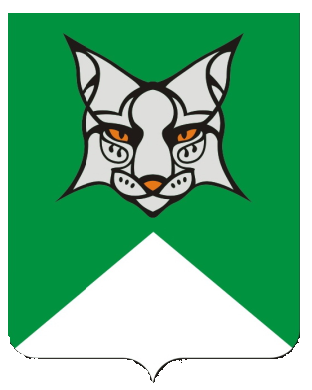 